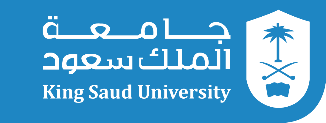 College of MedicineDepartment of Medical EducationCurriculum Development UnitTemplate for a lecture summaryYear 1Lecturer’s name	:  Prof. Ammar Al-Rikabi and Dr. Amany FathaddinDepartment		:  PathologyBlock / week		:  Foundation Block/Week 11Email address		 :  afathaddin@ksu.edu.saObjectives of the lecture:(Please write the objectives in 5-6 bullet points. Use action verbs such as (interpret, analyze, correlate, compare, identify, explain, justify views etc).Define the terms: differentiation and anaplasia.Identify the morphological changes that differentiate between benign and malignant tumors.Understand the terms metaplasia, dysplasia and carcinoma in situ.Compare between benign and malignant tumors in terms of differentiation, rate of growth, local invasion and metastases.List the pathways by which malignant tumors spread.Background:(3-4 lines a summarizing of the background, prior knowledge and how the lecture builds on what the student already know).In the first lecture, the students learned about the term neoplasia/tumor and the classification of benign and malignant tumors. In this lecture, they will learn the morphological differences between them and will be able to appreciate their different biological behavior.Main concepts in the lecture:(Summarize the key points in the lecture of their learning issues)The key points in this lecture is to teach the students about the morphological differences between benign and malignant tumors such as differentiation, pleomorphism, mitoses, etc and the differences in their biological behavior. The terms rate of growth, local invasion and metastases will be explained with relevant examples.Conclusion:(3-4 lines summary of the important point)At the end of this lecture, the students should be able to list the morphological changes that differentiate between benign and malignant tumors. They will also be able to explain the different biological behavior and prognosis of these neoplasms.Take home messages:	(Please write 4-5 bullet point about key needed points that the learning need to focus on).Know the main morphological features and differences between benign and malignant neoplasms.Understand the different biological behavior of benign and malignant tumors. Further reading:(2-3 reference for recommended textbooks in the course. Please write down the page number and chapter of the books).	* Robbins Basic Pathology, 9th edition, chapter 5, page 164-169.Title of the lecture: Lecture Two: Properties of benign and malignant neoplasms.